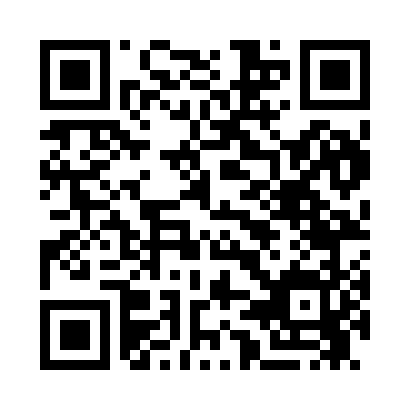 Prayer times for Fairway Meadows, Virginia, USAMon 1 Jul 2024 - Wed 31 Jul 2024High Latitude Method: Angle Based RulePrayer Calculation Method: Islamic Society of North AmericaAsar Calculation Method: ShafiPrayer times provided by https://www.salahtimes.comDateDayFajrSunriseDhuhrAsrMaghribIsha1Mon4:165:511:175:148:4410:192Tue4:165:511:175:148:4410:183Wed4:175:521:185:158:4310:184Thu4:185:521:185:158:4310:185Fri4:185:531:185:158:4310:176Sat4:195:531:185:158:4310:177Sun4:205:541:185:158:4210:168Mon4:215:551:185:158:4210:169Tue4:225:551:195:158:4210:1510Wed4:235:561:195:158:4110:1411Thu4:245:571:195:158:4110:1412Fri4:255:571:195:158:4010:1313Sat4:265:581:195:158:4010:1214Sun4:275:591:195:158:3910:1115Mon4:286:001:195:158:3910:1016Tue4:296:001:195:158:3810:0917Wed4:306:011:205:158:3810:0918Thu4:316:021:205:158:3710:0819Fri4:326:031:205:158:3610:0720Sat4:336:031:205:158:3610:0521Sun4:346:041:205:158:3510:0422Mon4:366:051:205:148:3410:0323Tue4:376:061:205:148:3310:0224Wed4:386:071:205:148:3210:0125Thu4:396:081:205:148:3210:0026Fri4:406:091:205:148:319:5927Sat4:426:091:205:138:309:5728Sun4:436:101:205:138:299:5629Mon4:446:111:205:138:289:5530Tue4:456:121:205:138:279:5331Wed4:476:131:205:128:269:52